附件：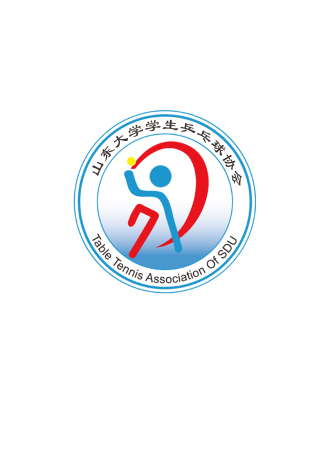 山东大学2023年“山大杯”乒乓球联赛报名表              学院         领队：                 联系方式：                                               助理裁判：                 联系方式：                  学号：               盖章处：                  姓  名参赛项目学  号性别联系方式（教练员）